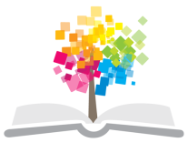 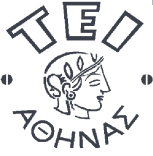 Ανοικτά Ακαδημαϊκά ΜαθήματαΤεχνολογικό Εκπαιδευτικό Ίδρυμα ΑθήναςΑντικειμενοστρεφής Προγραμματισμός (Ε)Ενότητα 4: Υπερφόρτωση τελεστώνΚλειώ ΣγουροπούλουΤμήμα Μηχανικών Πληροφορικής ΤΕΠίνακας ΠεριεχομένωνΑντικειμενοστρεφής Προγραμματισμός- Εργαστήριο 4	3Ο δείκτης this.	3Υπερφόρτωση τελεστών	4Υπερφόρτωση μοναδιαίων τελεστών	5Υπερφόρτωση δυαδικών τελεστών	6Υπερφόρτωση συντελεστών ανάθεσης	7Vectors	8Αντικειμενοστρεφής Προγραμματισμός- Εργαστήριο 4Ο δείκτης this.Οι συναρτήσεις-μέλη (member functions) μιας κλάσης έχουν αυτόματη πρόσβαση σε ένα δείκτη που ονομάζεται this, και δείχνει στο ίδιο το αντικείμενο. Με αυτό τον τρόπο, κάθε συνάρτηση αποκτά άμεση πρόσβαση στο ίδιο το αντικείμενο που την καλεί (π.χ. μπορεί να διαβάσει την διεύθυνσή του).Μέσω του δείκτη this μια συνάρτηση μέλος ενός αντικειμένου αποκτά πρόσβαση στις μεταβλητές του αντικειμένου αυτού (κάτι που όμως μπορούσαμε να κάνουμε ούτως ει άλλως και χωρίς τον this). Μια πιο πρακτική χρήση του this είναι για επιτρέψει σε μια συνάρτηση μέλος να επιστρέψει έναν δείκτη στο ίδιο το αντικείμενο.Έτσι, αν x είναι μια μεταβλητή σε μια κλάση, μια συνάρτηση μέλος της κλάσης μπορεί ισοδύναμα να χρησιμοποιήσει τις παρακάτω εντολέςvoid doSomething(){x=21;this->x=21; //ίδιο αποτέλεσμα}Στο πρόγραμμα που ακολουθεί η συνάρτηση getThis(), μέλος της κλάσης Action, ορίζεται να επιστρέφει την τιμή του δείκτη this.#include <iostream> using namespace std;class Action{int i;public:Action(int k);int get_member(void); Action *getThis(void);};Action::Action(int k){i=k;}int Action::get_member(void){return this->i; //μπορούσαμε να κάνουμε απλά: return i;}Action *Action::getThis(void){return this;}int main(){Action a(21);cout<<"i= "<< a.get_member()<<endl;cout<<"\nThe address of the This pointer is:"<<a.getThis(); cout<<"\nThe address of the reference is:"<<&a;return 0;}Πιο πολλά για τον δείκτη this θα δούμε παρακάτω.Υπερφόρτωση τελεστώνH υπερφόρτωση τελεστή αποτελεί μια ειδική περίπτωση υπερφόρτωσης συνάρτησης. Η C++ επιτρέπει στον προγραμματιστή να εκχωρεί πρόσθετες λειτουργίες στους βασικούς τελεστές της C++, όπως είναι αυτοί της πρόσθεσης, της αφαίρεσης κλπ. Με αυτό τον τρόπο, οι βασικοί τελεστές της C++ μπορούν, συσχετιζόμενοι με μια κλάση (και όχι μόνο), να έχουν ιδιαίτερο αποτέλεσμα όταν εφαρμόζονται σε αντικείμενα της κλάσης αυτής.Για παράδειγμα, σε μια κλάση Matrix η οποία περιέχει ως member variable ένα πίνακα m[], μπορούμε να ορίσουμε ότι ο τελεστής +, όταν εφαρμόζεται σε αντικείμενα τύπου Matrix να εκτελεί την πρόσθεση πινάκων. Προφανώς αν ο τελεστής + εφαρμοστεί σε απλές μεταβλητές (όπως int, float κλπ.) θα εκτελεί τη γνωστή πράξη της πρόσθεσης.Για να επιτευχθεί η υπερφόρτωση τελεστών πρέπει να οριστεί μια συνάρτηση μέλος ή μια συνάρτηση φιλική προς την κλάση η οποία θα υλοποιεί όλες τις επιμέρους λειτουργίες που θα γίνονται όταν χρησιμοποιείται ο υπερφορτωμένος τελεστής. Στην περίπτωση των πινάκων που προαναφέρθηκαν, η συνάρτηση του τελεστή θα αποκτά πρόσβαση στους πίνακες m[] των αντικειμένων Matrix που θα προστεθούν, και προσθέτει ένα προς ένα τα αντίστοιχα μέλη των πινάκων αυτών.Η γενική μορφή μιας τέτοιας συνάρτησης είναι :τύπος όνομα_κλάσης::operator#(λίστα_ορισμάτων) όπου :τύπος : Ο τύπος επιστροφής του στοιχείου το οποίο θα είναι το αποτέλεσμα τηςπράξης.όνομα_ κλάσης : Δηλώνει το όνομα της κλάσης με την οποία συσχετίζεται ο τελεστής# : Αποτελεί το τελεστή που μπορεί να υπερφορτωθεί. Μπορεί να είναι κάποιος από τους :Σημειώνεται ότι εκτός από τον τελεστή = , η υπερφόρτωση τελεστών μπορεί να μεταβιβαστεί (inherited) και στις παραγόμενες κλάσεις της τάξης για την οποία ορίστηκε.Προσοχή: Κάποιοι τελεστές δεν μπορούν να υπερφορτωθούν:Είναι γεγονός ότι μπορούμε να ορίσουμε ένα τελεστή να εκτελεί μια πράξη πολύ διαφορετική από αυτή που εκτελείται όταν τον εφαρμόζουμε σε απλές μεταβλητές. Για παράδειγμα, μπορούμε να ορίσουμε τον τελεστή ‘+’ να εκτελεί αφαίρεση πινάκων. Όμως η υπερφόρτωση τελεστών για πράξεις άσχετες με τη βασική χρήση του τελεστή δεν αποτελεί καλή προγραμματιστική τεχνική γιατί μπορεί να μπερδέψει αυτούς που ενδεχομένως να χρησιμοποιήσουν την κλάση αυτή μελλοντικά.Υπερφόρτωση μοναδιαίων τελεστώνΜε τον όρο μοναδιαίοι (unary) τελεστές εννοούμε αυτούς που εφαρμόζονται σε μία μόνο μεταβλητή, π.χ. οι i++, ++i, κ.α. Αντίστοιχα, δυαδικοί (binary) είναι οι τελεστές που εφαρμόζονται σε δύο μεταβλητές, π.χ. i+j, x*y, κλπ.#include <iostream> using namespace std; class Counter{private:unsigned int count;	//countpublic:Counter() : count(0)	//constructor	no args{	}Counter(int c) : count(c)	//constructor, one arg{	}unsigned int get_count()	//return count{ return count; }Counter operator ++ ()	//increment count (prefix){	//increment count, then returnreturn Counter(++count);	//an unnamed temporary object}	//initialized to this countCounter operator ++ (int)	//increment count (postfix){	//return an unnamed temporaryreturn Counter(count++);	//object initialized to this}	//count, then increment count};int main(){Counter c1, c2;	//c1=0, c2=0cout << "\nc1=" << c1.get_count();	//display cout << "\nc2=" << c2.get_count();++c1;	//c1=1c2 = ++c1;	//c1=2, c2=2 (prefix)cout << "\nc1=" << c1.get_count();	//display cout << "\nc2=" << c2.get_count();c2 = c1++;	//c1=3, c2=2 (postfix) cout << "\nc1=" << c1.get_count();	//display againcout << "\nc2=" << c2.get_count() << endl;return 0;}Άσκηση 1Να	υλοποιήσετε	την	κλάση	Fraction	η	οποία	αναπαριστά	ένα	κλάσμα	της	μορφής	a/b(αριθμητής/παρονομαστής). Μια τέτοια κλάση μπορεί να χρησιμοποιηθεί σε περιπτώσεις που δεν θέλουμε να χρησιμοποιήσουμε δεκαδικούς αριθμούς, αλλά κλάσματα.Να υλοποιήσετε επίσης τους τελεστές ++ (prefix και postfix) ώστε να αυξάνουν το κλάσμα κατά ένα.Να υλοποιήσετε και τους απαραίτητους κατασκευαστές, καθώς και μια συνάρτηση που εκτυπώνει το κλάσμα με την μορφή: a/bΥπερφόρτωση δυαδικών τελεστών#include <iostream>using namespace std;class Matrix{private:int arr[3];public:Matrix(int dim1, int dim2, int dim3){arr[0] = dim1; arr[1] = dim2; arr[2] = dim3;}Matrix(){arr[0] = 0;arr[1] = 0;arr[2] = 0;}void print(){cout << "Matrix=("<<arr[0]<<", "<<arr[1]<<", "<<arr[2] <<")"<< endl;}Matrix operator+(Matrix m){Matrix temp;temp.arr[0] = arr[0] + m.arr[0];temp.arr[1] = arr[1] + m.arr[1];temp.arr[2] = arr[2] + m.arr[2];return temp;}Matrix operator-(Matrix m){Matrix temp;temp.arr[0] = arr[0] - m.arr[0];temp.arr[1] = arr[1] - m.arr[1];temp.arr[2] = arr[2] - m.arr[2];return temp;}};int main(){Matrix m1(1,3,5);Matrix m2(6,1,4);Matrix m3;m3 = m1 + m2;m3.print();system("pause");return 0;}Άσκηση 2Στην παραπάνω κλάση Fraction να υλοποιήσετε και τους τελεστές + και – για την πρόσθεση και αφαίρεση μεταξύ κλασμάτων.Παράδειγμα:2/3 + 4/5 22/15Σημείωση: Μην  επιχειρήσετε να κάνετε απλοποίηση του  κλάσματος.  Χρησιμοποιείστε το ελάχιστο κοινό πολλαπλάσιο.Υπερφόρτωση συντελεστών ανάθεσηςΣτις προηγούμενες περιπτώσεις υπερφόρτωσης συντελεστών, η συνάρτηση υπερφόρτωσης επέστρεψε ένα νέο αντικείμενο, π.χ με την εντολή:return Counter(++count);Το νέο αυτό αντικείμενο μπορεί να ανατεθεί σε μια νέα μεταβλητή, πχ.:c2 = ++c1;Στην περίπτωση της υπερφόρτωσης των συντελεστών ανάθεσης, γενικώς δεν είναι καλό να δημιουργούνται τέτοια επιπλέον αντικείμενα. Για τον λόγο αυτό επιστρέφουμε το reference του ίδιου του αντικειμένου, αντί για ένα νέο αντίγραφό του. Για να το πετύχουμε αυτό χρησιμοποιούμε τον δείκτη this:#include <iostream> using namespace std;class alpha{private:int data;public:alpha()	//no-arg constructor{ }alpha(int d)	//one-arg constructor{ data = d; }void display()	//display data{ cout << data; }alpha& operator = (alpha& a) //overloaded = operator{data = a.data;	//not done automaticallycout << "\nAssignment operator 1 invoked";return *this;	//return copy of this alpha}alpha& operator = (int number) //overloaded = operator{data = number;	//not done automaticallycout << "\nAssignment operator 2 invoked";return *this;	//return copy of this alpha}};int main(){alpha a1(37);alpha a2, a3, a4;a3 = a2 = a1;	//invoke overloaded =, twice a4 = 2;cout << "\na2="; a2.display(); //display a2 cout << "\na3="; a3.display(); //display a3 cout << "\na4="; a4.display(); //display a3 cout << endl;return 0;}VectorsΟι Vectors θα παρουσιαστούν εκτενώς σε επόμενο μάθημα. Όμως, επειδή αποτελούν  πολύ  χρήσιμο εργαλείο για την αποθήκευση δεδομένων, καλό είναι να εξοικειωνόμαστε με την χρήση τους.Στο παρακάτω παράδειγμα αρχικά δημιουργούμε ένα Vector ο οποίος θα περιέχει integers και στην συνέχεια εισάγουμε τιμές σε αυτόν. Γενικά η δήλωσηvector<MyClass> v;δημιουργεί έναν Vector με όνομα v που έχει την δυνατότητα να περιέχει αντικείμενα της κλάσης MyClass.#include <iostream>#include <vector>using namespace std;int main(){vector<int> v;	//create a vector of integersv.push_back(10);	//put values at end of array v.push_back(11);v.push_back(12); v.push_back(13);v[0] = 20;	//replace with new values v[3] = 23;for(int j=0; j<v.size(); j++) //display vector contents cout << v[j] << ‘ ‘;	//20 11 12 23cout << endl; return 0;}Ουσιαστικά μοιάζει με ένα πίνακα στον οποίο όμως δεν χρειάζεται να ελέγξουμε τα όρια του. Ένα άλλο πλεονέκτημα είναι η εισαγωγή δεδομένων σε οποιοδήποτε μέρος του Vector:#include <iostream>#include <vector>using namespace std;int main(){int arr[] = { 100, 110, 120, 130 };	//an array of integersvector<int> v(arr, arr+4);	//initialize vector to array cout << “\nBefore insertion: ”;for(int j=0; j<v.size(); j++)	//display all elementscout << v[j] << ‘ ‘;v.insert( v.begin()+2, 115);		//insert 115 at element 2 cout << “\nAfter insertion:	”;for(j=0; j<v.size(); j++)	//display all elementscout << v[j] << ‘ ‘;v.erase( v.begin()+2 );	//erase element 2cout << “\nAfter erasure:	”;for(j=0; j<v.size(); j++)	//display all elementscout << v[j] << ‘ ‘; cout << endl;return 0;}Για περισσότερες πληροφορίες μπορείτε να ανατρέξετε στο http://www.cplusplus.com/reference/stl/vector/ όπου θα βρείτε όλες τις συναρτήσεις που παρέχει η κλάση αυτή.Παρακάτω φαίνονται οι συναρτήσεις τις οποίες υποστηρίζει ένας Vector:(Από το site: http://www.cppreference.com/cppvector/index.html)Άλλα παραδείγματα:Εισαγωγή αριθμών στο τέλος του vectorvector<int> the_vector;for( int i = 0; i < 10; i++ ){the_vector.push_back( i );}for(i = 0; i < 10; i++ ){cout << the_vector.pop_back();}Αποθήκευση strings στον vector και ταξινόμησηvector<string> words; string str;while( cin >> str ) words.push_back(str);sort( words.begin(), words.end() );cout << "In alphabetical order, the first word is '" << words.front() << "'." << endl;Αποθήκευση αντικειμένων τύπου Vehicle στον vector#include <iostream>#include <string>#include <vector>using namespace std; class Vehicle{public:string model;};int main(){Vehicle v;vector<Vehicle> vec; v.model = "Yaris";vec.push_back(v); v.model = "316";vec.push_back(v);for(int i=0; i<vec.size(); i++)cout << "Model: " << vec[i].model << endl;system("pause");return 0;}Άσκηση 3Σε συνέχεια των Ασκήσεων 1 και 2, να υλοποιήσετε μια συνάρτηση main και μέσα σε αυτήν να ορίσετε έναVector ο οποίος θα αποθηκεύει αντικείμενα τύπου Fraction.Στην συνέχεια να δημιουργήσετε μερικά αντικείμενα Fraction και να τα αποθηκεύσετε σε αυτό τον Vector.Στο τέλος να εκτυπώσετε ένα προς ένα όλα τα αντικείμενα που είναι αποθηκευμένα σε αυτόν, διατρέχοντας τον vector και χρησιμοποιώντας την συνάρτηση εκτύπωσης κλασμάτων της Άσκησης 1.ΣημειώματαΣημείωμα ΑναφοράςCopyright ΤΕΙ Αθήνας, Κλειώ Σγουροπούλου, 2014. Κλειώ Σγουροπούλου. «Αντικειμενοστρεφής Προγραμματισμός». Ενότητα 4: «Υπερφόρτωση τελεστών». Έκδοση: 1.0. Αθήνα 2014. Διαθέσιμο από τη δικτυακή διεύθυνση: ocp.teiath.gr.Σημείωμα ΑδειοδότησηςΤο παρόν υλικό διατίθεται με τους όρους της άδειας χρήσης Creative Commons Αναφορά, Μη Εμπορική Χρήση Παρόμοια Διανομή 4.0 [1] ή μεταγενέστερη, Διεθνής Έκδοση.   Εξαιρούνται τα αυτοτελή έργα τρίτων π.χ. φωτογραφίες, διαγράμματα κ.λ.π.,  τα οποία εμπεριέχονται σε αυτό και τα οποία αναφέρονται μαζί με τους όρους χρήσης τους στο «Σημείωμα Χρήσης Έργων Τρίτων».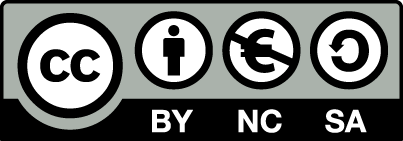 [1] http://creativecommons.org/licenses/by-nc-sa/4.0/ Ως Μη Εμπορική ορίζεται η χρήση:που δεν περιλαμβάνει άμεσο ή έμμεσο οικονομικό όφελος από την χρήση του έργου, για το διανομέα του έργου και αδειοδόχοπου δεν περιλαμβάνει οικονομική συναλλαγή ως προϋπόθεση για τη χρήση ή πρόσβαση στο έργοπου δεν προσπορίζει στο διανομέα του έργου και αδειοδόχο έμμεσο οικονομικό όφελος (π.χ. διαφημίσεις) από την προβολή του έργου σε διαδικτυακό τόποΟ δικαιούχος μπορεί να παρέχει στον αδειοδόχο ξεχωριστή άδεια να χρησιμοποιεί το έργο για εμπορική χρήση, εφόσον αυτό του ζητηθεί.Διατήρηση ΣημειωμάτωνΟποιαδήποτε αναπαραγωγή ή διασκευή του υλικού θα πρέπει να συμπεριλαμβάνει:Το Σημείωμα ΑναφοράςΤο Σημείωμα ΑδειοδότησηςΤη δήλωση Διατήρησης Σημειωμάτων Το Σημείωμα Χρήσης Έργων Τρίτων (εφόσον υπάρχει) μαζί με τους συνοδευόμενους υπερσυνδέσμους.Το περιεχόμενο του μαθήματος διατίθεται με άδεια Creative Commons εκτός και αν αναφέρεται διαφορετικά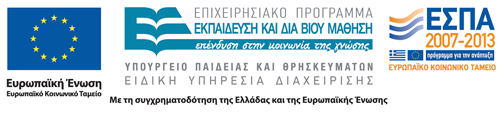 Το έργο υλοποιείται στο πλαίσιο του Επιχειρησιακού Προγράμματος «Εκπαίδευση και Δια Βίου Μάθηση» και συγχρηματοδοτείται από την Ευρωπαϊκή Ένωση (Ευρωπαϊκό Κοινωνικό Ταμείο) και από εθνικούς πόρους.!~+-*&/%<<>><<=>>===!=^|&&>+=-=*=/=^=|=&=%=<<=>>=,→*→(){}=++--newdelete.Direct member selection? :conditional::Scope resolution.*Direct member selectionsizeofVector constructorscreate vectors and initialize them with some dataVector operatorscompare, assign, and access elements of a vectorassignassign elements to a vectoratreturns an element at a specific locationbackreturns a reference to last element of a vectorbeginreturns an iterator to the beginning of the vectorcapacityreturns the number of elements that the vector can holdclearremoves all elements from the vectoremptytrue if the vector has no elementsendreturns an iterator just past the last element of a vectoreraseremoves elements from a vectorfrontreturns a reference to the first element of a vectorinsertinserts elements into the vectormax_sizereturns the maximum number of elements that the vector can holdpop_backremoves the last element of a vectorpush_backadd an element to the end of the vectorrbeginreturns a reverse_iterator to the end of the vectorrendreturns a reverse_iterator to the beginning of the vectorreservesets the minimum capacity of the vectorresizechange the size of the vectorsizereturns the number of items in the vectorswapswap the contents of this vector with anotherΑνοικτά Ακαδημαϊκά ΜαθήματαΤεχνολογικό Εκπαιδευτικό Ίδρυμα ΑθήναςΤέλος ΕνότηταςΧρηματοδότησηΤο παρόν εκπαιδευτικό υλικό έχει αναπτυχθεί στα πλαίσια του εκπαιδευτικού έργου του διδάσκοντα.Το έργο «Ανοικτά Ακαδημαϊκά Μαθήματα στο ΤΕΙ Αθήνας» έχει χρηματοδοτήσει μόνο τη αναδιαμόρφωση του εκπαιδευτικού υλικού. Το έργο υλοποιείται στο πλαίσιο του Επιχειρησιακού Προγράμματος «Εκπαίδευση και Δια Βίου Μάθηση» και συγχρηματοδοτείται από την Ευρωπαϊκή Ένωση (Ευρωπαϊκό Κοινωνικό Ταμείο) και από εθνικούς πόρους.